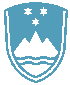 POROČILO O REDNEM INŠPEKCIJSKEM PREGLEDU NAPRAVE, KI LAHKO POVZROČIONESNAŽEVANJE OKOLJA VEČJEGA OBSEGAZavezanec: PERUTNINA PTUJ d. o. o., Potrčeva cesta 10, 2250 Ptuj PC ŽP Farma TrnovecNaprava: Intenzivna reja perutnineLokacija: Trnovec 1b, 2324 Lovrenc na Dravskem poljuDatum pregleda: 5. 3. 2020Okoljevarstveno dovoljenje (OVD) številka:35407-132/2006-11 z dne 24. 8. 2007,odločba o spremembi OVD št. 35407-11/2011-4 z dne 5. 12. 2011 inodločba o spremembi OVD št. 35406-21/2012-3 z dne 2. 10. 2012.Usklajenost z OVD:DA - naprava je usklajenaPri pregledu je bilo ugotovljeno, da zavezanec v zvezi z emisijami snovi v zrak ravna skladno spredpisi.Zavezanec ima pridobljeno odločbo o spremembi OVD, da v napravi industrijske odpadne vodeiz reje živali ne nastajajo.Zavezancu je dovoljena opustitev izvajanja obratovalnega monitoringa hrupa za napravo.Zavezanec z odpadki ravnana skladno s predpisi, perutninski gnoj se oddaja v bioplinarno, zakar se vodijo evidence.Zavezanec v zvezi s svetlobnim onesnaževanjem ravna skladno z zahtevami OVD.Zavezanec vodi mesečno evidenco o porabi vode in energije.Zavezanec ima pridobljeno Vodno dovoljenje za neposredno rabo vode za lastno oskrbo s pitnovodo iz vodnjaka in Delno vodno dovoljenje za odvzem vode iz vodnjaka za tehnološkenamene.Zaključki / naslednje aktivnosti:Zavezancu je bilo izdano opozorilo na zapisnik, ki pa je že realizirano.Naslednji redni inšpekcijski pregled je predviden v skladu s planom Inšpektorata.